 Alderley Edge Community Primary School Alderley Edge Community Primary School Alderley Edge Community Primary SchoolTOPIC: Somewhere to SettleStrand: Location Knowledge Year 5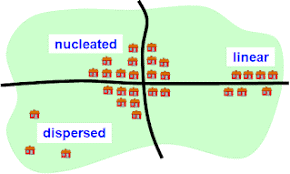 